«Ш. Уәлиханов атындағы №10 орта мектеп – гимназиясы» КММҚысқа    мерзімді  сабақ жоспарыСабақ тақырыбы Оразақын Асқар «Шетте жүрген бауырларға»ӘР ҚАЗАҚ –МЕНІҢ ЖАЛҒЫЗЫМПән Пән  Әдебиет   Әдебиет   Әдебиет   Әдебиет  Бөлім:Бөлім:Парасат пайымыПарасат пайымыПарасат пайымыПарасат пайымыСабақтың тақырыбыСабақтың тақырыбыОразақын Асқар «Шетте жүрген бауырларға»Оразақын Асқар «Шетте жүрген бауырларға»Оразақын Асқар «Шетте жүрген бауырларға»Оразақын Асқар «Шетте жүрген бауырларға»Педагогтің Т.А.Ә.Педагогтің Т.А.Ә.Блеутаева Н.Ж.Блеутаева Н.Ж.Блеутаева Н.Ж.Блеутаева Н.Ж.Күні:Күні:16.1116.1116.1116.11Сынып:Сынып:Қатысушылар саны:Қатысушылар саны:Қатыспағандар саны:Қатыспағандар саны:Оқу бағдарламасына сәйкес оқыту мақсаттарыОқу бағдарламасына сәйкес оқыту мақсаттары10.2.4.1 көркем шығармада көтерілген мәселелерге талдау жасау арқылы шығармашылық жұмыс (әңгіме, өлең, әдеби және еркін тақырыптарға шығарма) жазу10.3.2.1 көркем шығармадағы көтерілген мәселелердің жаңашылдығына баға беру10.2.4.1 көркем шығармада көтерілген мәселелерге талдау жасау арқылы шығармашылық жұмыс (әңгіме, өлең, әдеби және еркін тақырыптарға шығарма) жазу10.3.2.1 көркем шығармадағы көтерілген мәселелердің жаңашылдығына баға беру10.2.4.1 көркем шығармада көтерілген мәселелерге талдау жасау арқылы шығармашылық жұмыс (әңгіме, өлең, әдеби және еркін тақырыптарға шығарма) жазу10.3.2.1 көркем шығармадағы көтерілген мәселелердің жаңашылдығына баға беру10.2.4.1 көркем шығармада көтерілген мәселелерге талдау жасау арқылы шығармашылық жұмыс (әңгіме, өлең, әдеби және еркін тақырыптарға шығарма) жазу10.3.2.1 көркем шығармадағы көтерілген мәселелердің жаңашылдығына баға беруСабақтың мақсатыСабақтың мақсатыКөркем шығармада  көтерілген міселелерді талдай отырып  шығармашылық жұмыс жасайды, жаңашылдығына баға береді.Көркем шығармада  көтерілген міселелерді талдай отырып  шығармашылық жұмыс жасайды, жаңашылдығына баға береді.Көркем шығармада  көтерілген міселелерді талдай отырып  шығармашылық жұмыс жасайды, жаңашылдығына баға береді.Көркем шығармада  көтерілген міселелерді талдай отырып  шығармашылық жұмыс жасайды, жаңашылдығына баға береді.Сабақ барысыСабақ барысыСабақ барысыСабақ барысыСабақ барысыСабақ барысыСабақ кезеңі Педагогтің әрекетіПедагогтің әрекетіОқушының әрекетіБағалауРесурстарБасы Ұйымдастыру Амандасу. Топқа  бөлу «Көш басындағы қоржын»1 –топ Топырақ2 –топ  Тас 3 – топ Жусан Ой  шақыру«Әр қазақ  - менің жалғызым» Сабақ мақсатын айту Ұйымдастыру Амандасу. Топқа  бөлу «Көш басындағы қоржын»1 –топ Топырақ2 –топ  Тас 3 – топ Жусан Ой  шақыру«Әр қазақ  - менің жалғызым» Сабақ мақсатын айту Өз  ойларын айтып, мәселені  ашады, оқу мақсатына қарай шығамыз Жауап берген оқушыға тенге таратыладыӘр жауап  тенге Презентация Қазақ валюта теңгеріміОртасы 1 – тапсырма: «Бір сөйлеммен түйіндеу» «Шетте жүрген бауырлар» өлеңінің әр шумақтарын оқып, өө лйдарымен шумақта айтылған, көтерілген мәселені түйіндеу тапсырылады.1 – тапсырма: «Бір сөйлеммен түйіндеу» «Шетте жүрген бауырлар» өлеңінің әр шумақтарын оқып, өө лйдарымен шумақта айтылған, көтерілген мәселені түйіндеу тапсырылады.Оқушылар   презентацияда ұсынылған шумақтарды оқып,  көтерген мәселесіне түйінді ой қосадыҚБ. Жауап берген оқушыларға теге  үлестіру Қазақтың ұлттық валютасы Әр сұрақ жауап берген балаға беріледі Ортасы 2 – тапсырма:«РАФТ» әдісі«РАФТ» (роль, аудитория, форма, тақырып) стратегиясы бойынша оқушыларға оқылған өлеңге байланысты қатарларға бөліне отырып, түрлі рольдерді орындау арқылы хабарламалар жасайды. Мысалы, президент (роль) болып, белгілі бір тақырып бойынша халыққа (аудиторияға) үндеу (форма) жолдауы мүмкін, немесе радиодан, теледидардан сөйлеу т.б.Р – Рөл А – Аудитория Ф – Форма Т– Тақырып1топР- Президент   А- бауырлар   Ф- үндеуТ- «Шетте жүрген қандастарға» арнап заң шығару.2-топР-Ақын    А-Үкімет      Ф-өсиетТ- «Қандастарды қадірлейік» 3-топ Р-Қандастар      А-Халыққа   Ф-АманатТ-«Мен қазақпын мың өліп, мың тірілген»Дискриптор:1.Рөльге ене отырып, өзекті ой қозғайды-2 балл;2.Тілдік мәдениетті сақтай отырып, ойларын дәлелді жеткізеді- 2 ұпай.3.Үндеу, хат, өсиет формасын сақтайды- 1 ұпай2 – тапсырма:«РАФТ» әдісі«РАФТ» (роль, аудитория, форма, тақырып) стратегиясы бойынша оқушыларға оқылған өлеңге байланысты қатарларға бөліне отырып, түрлі рольдерді орындау арқылы хабарламалар жасайды. Мысалы, президент (роль) болып, белгілі бір тақырып бойынша халыққа (аудиторияға) үндеу (форма) жолдауы мүмкін, немесе радиодан, теледидардан сөйлеу т.б.Р – Рөл А – Аудитория Ф – Форма Т– Тақырып1топР- Президент   А- бауырлар   Ф- үндеуТ- «Шетте жүрген қандастарға» арнап заң шығару.2-топР-Ақын    А-Үкімет      Ф-өсиетТ- «Қандастарды қадірлейік» 3-топ Р-Қандастар      А-Халыққа   Ф-АманатТ-«Мен қазақпын мың өліп, мың тірілген»Дискриптор:1.Рөльге ене отырып, өзекті ой қозғайды-2 балл;2.Тілдік мәдениетті сақтай отырып, ойларын дәлелді жеткізеді- 2 ұпай.3.Үндеу, хат, өсиет формасын сақтайды- 1 ұпайОқушының іс-әрекеті: Рөльге ене отырып,өзекті ой қозғайды; Тілдік мәдениетті сақтай отырып, ойларын дәлелді жеткізеді.Дескриптор бойыншабелгілі  уақытта жұмыс жасайды:1.берілген тапсырманы  жеке орындайжы2.Топта талқыдайды3.Топтағыүздік жұмысты қсынадыҚБ.Жиған бал негізінде төлем жасауДискриптор мен бағалау1.Рөльге ене отырып, өзекті ой қозғайды-2 балл;2.Тілдік мәдениетті сақтай отырып, ойларын дәлелді жеткізеді- 2 ұпай.3.Үндеу, хат, өсиет формасын сақтайды- 1 ұпай«Сыншыл дос» Презентация Интербелсенді тақта, үлестірмелер, «РАФТ» әдісі берілген кесте.  Теңге номиналдары қыстырмалар3 – тапсырма: «Ой сүзгі» «Ой сүзгі « әдісі бойынша  шығарма көт ерген мәселеге SWOT  талдау жасайды.SWOT - талдау. Бұл әдісті қолдану барысында мәселенің жағымды,-жағымсыз жақтарына сараптама беріледі, мүмкіндіктері бағаланып, қауіп-қатерлері туралы нақты дәлелдер келтірілед.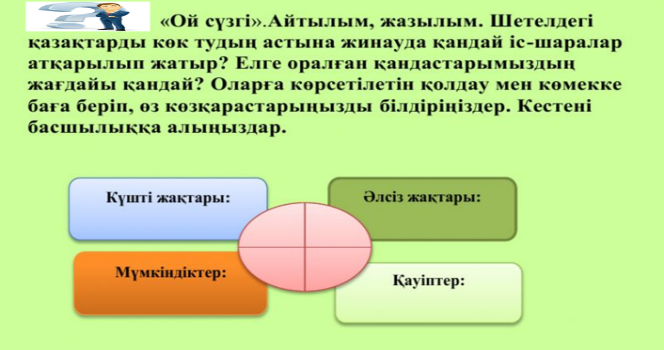 Дискриптор:1. Көтерілген мәселелерді  ой сүзгісінен өткізе алады – 1 балл2. Күшті жақтарын көрсетеді – 1 балл3. Әлсіз жақтарын анықтай алады – 1 балл4. Мүмкіндіктерді  аша  біледі – 1 балл5. Кауіп туғызар сәттерге  тоқталады – 1 балл3 – тапсырма: «Ой сүзгі» «Ой сүзгі « әдісі бойынша  шығарма көт ерген мәселеге SWOT  талдау жасайды.SWOT - талдау. Бұл әдісті қолдану барысында мәселенің жағымды,-жағымсыз жақтарына сараптама беріледі, мүмкіндіктері бағаланып, қауіп-қатерлері туралы нақты дәлелдер келтірілед.Дискриптор:1. Көтерілген мәселелерді  ой сүзгісінен өткізе алады – 1 балл2. Күшті жақтарын көрсетеді – 1 балл3. Әлсіз жақтарын анықтай алады – 1 балл4. Мүмкіндіктерді  аша  біледі – 1 балл5. Кауіп туғызар сәттерге  тоқталады – 1 баллШығармада көтерілген мәселені анықтайды;мәселеге қатысты жауабын шығармашылықпен жеткізеді.Шығармада көтерілген мәселеге сүйеніп,шығармашылық жұмыс жазадыШығармада көтерілген мәселенің жаңашылдығына баға  бередіДискриптор:1. Көтерілген мәселелерді  ой сүзгісінен өткізе алады – 1 балл2. Күшті жақтарын көрсетеді – 1 балл3. Әлсіз жақтарын анықтай алады – 1 балл4. Мүмкіндіктерді  аша  біледі – 1 балл5. Кауіп туғызар сәттерге  тоқталады – 1 баллҚБ. Берген жауаптарына  орай теңге  беру Презентация Үлестірме қағаздар Соңы Кері байланыс : «Қайырымдылық акциясы» Топтарға жинаған теңгелерін қайырымдылық акциясына «Әр қазақ – менің жалғызым» деген ойын айта  отырып  салу ұсыныладыКері байланыс : «Қайырымдылық акциясы» Топтарға жинаған теңгелерін қайырымдылық акциясына «Әр қазақ – менің жалғызым» деген ойын айта  отырып  салу ұсынылады«Қайырымдылық акциясы»  қорабына жиған теңгелерін неліктен салатындарын айтадыҚБ: қолдау  .Қол соғу «Қайырымдылық акциясы» қорабы «Әр қазақ – менің жалғызым»Соңы Үйге  тапсырма .Оразақын Асқардың «Әр қазақ – менің жалғызым» тақырыбында пайымдау эссесін жазыңыздарҮйге  тапсырма .Оразақын Асқардың «Әр қазақ – менің жалғызым» тақырыбында пайымдау эссесін жазыңыздарҮй тапсырмасын алады 